МИНОБРНАУКИ РОССИИ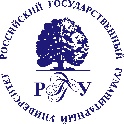 Федеральное государственное бюджетное образовательное учреждениевысшего образования«Российский государственный гуманитарный университет»(РГГУ)IV Всероссийская научная конференция «Чтения памяти Н.И. Басовской»Уважаемые коллеги!Кафедра всеобщей истории исторического факультета ИАИ РГГУ приглашает Вас принять участие в IV Всероссийской научной конференции «Чтения памяти Н.И. Басовской», которая пройдёт 21 мая 2024 г. С 2021 г. в РГГУ ежегодно проводятся Чтения, посвящённые памяти известного отечественного медиевиста и просветителя Наталии Ивановны Басовской (1941–2019). В центре внимания наших конференций находятся сюжеты, связанные с широкими научными интересами Н.И. Басовской, однако каждый раз мы особенно выделяем какую-то отдельную проблему или исследовательский ракурс, с которого хотелось бы взглянуть на конкретные исторические сюжеты. На IV Чтениях предлагается внимательнее рассмотреть жизнь и творчество людей, которые оказались в условиях цивилизационных трансформаций, вынуждены были переживать кризисы, бороться с переменами или содействовать им, активно преобразовывать общество вокруг себя или же отстраненно наблюдать и описывать происходящее.Можно в полной мере согласиться с Н.И. Басовской в том, что «история – это великая человеческая драма», писать которую «без образов действующих лиц, без реальной обстановки их действия нельзя». Вместе с тем в учебной и научной литературе описание масштабных трансформаций в жизни крупных человеческих сообществ часто оказывается обезличенным, наполненным лишь «“объективными предпосылками”, “типологическими признаками”, и “закономерностями”». В своих многочисленных публикациях и выступлениях на радио и телевидении Наталия Ивановна стремилась показать Человека в Истории, так что на первый план в ее лекциях вышли конкретные исторические персонажи – живые люди в контексте различных эпох.Мы предлагаем продолжить заданный Наталией Ивановной Басовской вектор научных изысканий и приглашаем Вас принять участие в «IV Чтениях» ее памяти, которые будут посвящены общей теме «Человек в условиях мировых трансформаций».Для обсуждения на конференции выносятся следующие проблемы:Человек и общество в переходную эпоху;Трансформация институтов власти в условиях кризиса;Революционные и эволюционные механизмы перемен; Падение диктатур и правосудие переходного периода;Культура памяти и кризисы идентичности. Желающих принять участие в «IV Чтениях памяти Н.И. Басовской», просим до 1 апреля 2024 г. присылать заявки на адрес victoria_barone@mail.ru (Виктория Александровна Бароне). Форма заявки:  ФИО участникаУченая степень, ученое званиеМесто работы и должностьКонтактная информация – адрес электронной почты, телефон.Тема докладаТезисы (от 1000 до 2500 печатных знаков) Оргкомитет проводит конкурсный отбор участников по присланным тезисам докладов. Организаторы конференции сохраняют за собой право отклонить материалы, не соответствующие проблематике и/или научному уровню конференции. Обращаем Ваше внимание на то, что заявки без тезисов, а также поступившие после установленного срока, не будут приняты к рассмотрению.Конференция пройдет по адресу: Москва, РГГУ, ул. Чаянова 15, корпус 6. К сожалению, Оргкомитет не имеет возможности возместить транспортные расходы участников конференции и расходы на проживание.Контакты для связи:victoria_barone@mail.ru (Бароне Виктория Александровна, к.и.н., доцент кафедры всеобщей истории исторического факультета Историко-архивного института РГГУ, ответственный секретарь Оргкомитета)